Ryan Professional Summary	Well-trained, compassionate, attentive and dependable Registered Nurse with 5 years of valuable experience in providing quality patient care, accountability and professionalism in administrating medication, handling confidential records, and communication.Objective	To faithfully work, perform to, and professionally expand in my competencies, capabilities, skills, and education in a reputable hospital or institution.Professional ExperienceAmbulance Emergency Nurse Supplied by National Emirates for Medical Services Under Pivot Engineering and General Contracting CompanyAt ADCO Construction of NEB (North East Bab)           Infrastructure Upgrade UAE, May 1, 2015 – Up to presentDuties and Responsibilities:Make diagnoses and give emergency treatment to patients who are seriously ill or have life-threatening conditions. Deal with adverse and often dangerous situations which include responding to calls in areas known to have high risks of accidents and illnesses. Send or accompany patient whose health conditions require knowledge, capabilities and equipment of a specialized hospital.Check the efficiency of vehicles and equipment to maintain a state of operational readiness. Create a record filing system as stated in the health plan to keep track of all previous activities.Maintain good relations to the medical structures selected in order to face any possible emergencies.Assess appropriate methods of conveying patients. Assure that the medical fitness examinations of all the personnel on their respective sites are current and performed.Carry out regular (weekly) hygiene inspections.Evaluate existing health risk within the unit concerned.Perform specific immunization programs if any risk occurs.Perform a continuous monitoring of the state of health of the employees and temporary exclude from the working activities those who are not fit to perform their duties.Apply splints to limbs, dress wounds, administer pain relief and read monitoring equipment. Insert drips and fluids and use different equipment, including ventilators, to assist breathing. Taking worker samples, pulses, temperatures and blood pressures for monitoring.Provided workers with relevant healthcare education and instructions.Supplied by National Emirates for Medical Services Under Larsen & Toubro Limited CompanyAt New Abu Dhabi International Airport (ADIA)               Aviation Fuel Depot Project UAE, March 7, 2015 – April 30, 2015Supplied by National Emirates for Medical Services Under EniSaipem CompanyAt Etihad Railway Project UAE Stage 1, April 19, 2014–March 5, 2015Staff Nurse - Medical-Surgical / OB-Gyne  and Pediatric UnitAt Adventists Medical Center, December 6, 2010 – March 25, 2014Duties and Responsibilities:To ensure that nursing care is assessed, planned, implemented and evaluated in accordance with the Hospital policy taking appropriate action in emergency situation within the shift.Prepares patient for diagnostic procedures, treatment and therapeutic regimen within the shift.Adheres to organizational and department specific safety standards and guidelines.Carries out doctor’s orders accurately and timely within the shift.Maintaining timely and accurate nursing records and ensuring that confidentiality is respected.Implement accurate charting and administration of medicines (nurse’s notes, medicine kardex, and Emergency carts) and endorses accurately medicines to the next shift (Rx, NS, NPO, Skin test time and initial time) within the shift.Maintains good interpersonal working relationships with co-workers.Maintaining personal contact with patients, relatives and careers, being sensitive to their needs for courtesy, dignity and privacy and ensuring a friendly environment at all times.Maintaining a safe and clean environment within the clinical area in accordance with the Infection Control Policy.Communicating with and assisting the multidisciplinary team (physician during rounds/examining patients, dietician, and etc.) to promote excellence in the delivery of patient care.Performs other related jobs, duties or responsibilities as requested or required whether or not specifically mentioned.Specialization Training Program – Medical-Surgical / OB-Gyne / Pediatric WardAt Adventists Medical Center, July 2010 – November 2010Private Duty Nursing and Staff Developmental Program in Critical Care 		AtAdventists Medical Center, May 2010 – July 2010Adventist Medical Center (AMC formerly Mindanao Sanitarium and Hospital)	A 130 bed tertiary referral center and the training hospital for nursing, medical and other allied medical profession in Iligan City, Philippines.Certifications / AffiliationsHealth Authority of Abu Dhabi Certified Registered Nurse, September 19, 2013 - PresentUpdated Advanced Cardiac Life Support Training, September 16-17, 2015Advanced Cardiovascular Life Support (ACLS) is an advanced, instructor-led classroom course that highlights the importance of team dynamics and communication, systems of care and immediate post-cardiac-arrest care. Intravenous and Intraosseous Training Course, December 3, 2015Intravenous (IV) therapists are specially trained licensed registered nurses (LPNs) or practical nurses (RNs) who use venipuncture techniques to establish catheter lines for IV therapies, including hydration, drug administration and blood transfusions. ECG and Pharmacology Training Course, December 4, 2015The AHA’s ECG & Pharmacology Course has been updated to reflect the 2010 AHA Guidelines for CPR and ECC. This classroom-based, Facilitator-led course is designed to improve electrocardiogram (ECG) recognition skills and pharmacology knowledge for treating cardiovascular emergencies. Updated Basic Life Support Training Course, December 25, 2014This course is designed to provide a wide variety of healthcare professionals the ability to recognize several life-threatening emergencies, provide CPR, use an AED, and relieve choking in a safe, timely and effective manner.Infection Control Course, November 14, 2015This course offers any Infectious Diseases practitioner an opportunity to learn the basics of healthcare epidemiology, infection control and antimicrobial stewardship. Topics covered include pathogen transmission, outbreak management in the healthcare setting, approach to control of bioterrorism agents, advanced occupational health management, implementing antimicrobial stewardship and the prevention and management of multidrug resistant organisms including Clostridium difficile, surgical site infections and device-associated infections.First Aid and Health Care Provider CPR, January 8, 2013Nurse Specialization Training Program (Medical-Surgical / OB-Gyne / Pediatric Ward), July-November 2010Private Duty Nursing Program, May-July 2010Member, Philippine National Red Cross, March 2009-March 2010Licensed Registered Nurse in the Philippines, Year 2010-PresentOther Courses and Seminars AttendedSteven Jonson Disease, June 19, 2013Conventional/Integrative and Alternative Medicine in Cancer management, May 2, 2013Chemotherapy, April 17, 2013Customer Service Plus, March 13, 2013Smoking Cessation Awareness, February 28, 2013Aids, HIV and STD, January 23, 2013Central Catheter, November 21, 2012Cystoclysis, October 18, 2012Neuro Assessment, October 4, 2012Stroke, August 2, 2012Chronic Obstructive Pulmonary Disease, April 26, 2012Splinting, March 14, 2012Leptospirosis, February 22, 2012Skill HighlightsPerform orders dutifully and efficientlyCertified in clinical specialty and/or Advance Cardiac Life Support / Basic Life Support, Measured by education record documentation.Demonstrated proper execution of general nursing service care in the areas 	of vital signs, EKG, phlebotomy, catheters, feeding tubes, IV and central linesRegulating infusion pumps and operating hospital machines such as suction machines, cardiac machines, ECG machines, and defibrillators (i.e. cardiac monitor, AED).Monitoring and maintaining to establish safety, environmental and infection control standards.Providing pre-and-post operative nursing care for patients with musculoskeletal injuries including posterior cervical operations.Identified the needs of the clients for anticoagulant by monitoring their PPT levelsAdministered oral, subcutaneous, intramuscular and intravenous medications to newly operated patients.Successfully referred patients to physicians for any unusual irregularitiesAble to feed and give medications to patient through NasoGastric TubingRegulated IVF’s manually as orderedAble to work calmly, swiftly, and logicallyEmpathetic to patients situationsWell-constructed background in surgical procedures and policiesProvide appropriate communication and assistance to patientsCompassionate to their feelingsEvaluated the medical-surgical procedures and other aspects of therapeutic regimensAuthority and responsibility to supervise on-the-job-trainees on proper oral and intramuscular medicationsV/S and Neuro V/S taking every hourAbility to work in double shiftsTransferred patients to other hospitalsTurning patient to sides every 2 hoursAdaptable to any kind of environmentAbility to use computer programs wellPersonal DataDate of Birth	: August 20, 1987Civil Status	: SingleAge	: 28Sex	: MaleWeight	: 70 kgsHeight	: 5 feet. and 6 inches.Religion	: Christian Nationality	: FilipinoEducationElementary:		Dole Cannery Central Elementary School, Year 1994-2000High School: 		Polomolok National High School, Year 2000-2004
College: 		Mountain View College, Year 2004-2007Adventist Medical Center College (formerly Mindanao Sanitarium and Hospital College), Year 2007-2009Degree Obtained: 	Bachelor of Science in Nursing, Year 2009	Passed the Philippine Nursing Licensure Examination, Year 2010To contact this candidate click this link submit request with CV No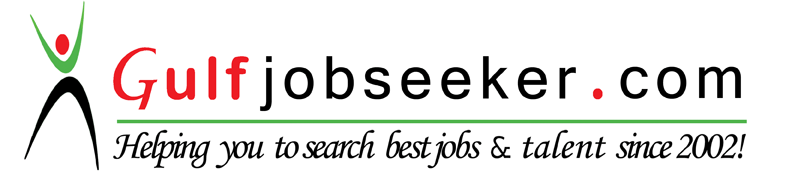 